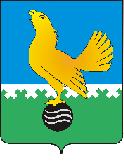 Ханты-Мансийский автономный округ-Юграмуниципальное образованиегородской округ город Пыть-Ях АДМИНИСТРАЦИЯ ГОРОДАтерриториальная комиссия по делам несовершеннолетних и защите их прав                                                                                                  www.pyadm.ru e-mail: adm@gov86.org                                                                                                                                                 e-mail: kdn@gov86org.ruг.   Пыть-Ях,  1 мкр.,  дом  № 5,  кв.  № 80                                                                           р/с 40101810900000010001 Ханты-Мансийский автономный округ-Югра                                                                            УФК по ХМАО-ЮгреТюменская      область     628380                                               МКУ Администрация г. Пыть-Яха, л\с 04873033440)тел.  факс  (3463)  46-62-92,   тел. 46-05-89,                                              РКЦ Ханты-Мансийск г. Ханты-Мансийск42-11-90,  46-05-92,  46-66-47                                                                                  ИНН 8612005313   БИК 047162000                                                                                                                    ОКАТМО 71885000 КПП 861201001                                                                                                                                    КБК 04011690040040000140ПОСТАНОВЛЕНИЕ01.11.2017	№ 410Актовый зал администрации города Пыть-Яха по адресу: 1 мкр. «Центральный», д. 18а, в 14-30 часов (сведения об участниках заседания указаны в протоколе заседания территориальной комиссии).О внесении изменений в постановление территориальной комиссии по делам несовершеннолетних и защите их прав при администрации города Пыть-Яха от 03.04.2013 № 179С целью актуализации состава членов экспертного совета при территориальной комиссии по делам несовершеннолетних и защите их прав при администрации города Пыть-Яха, руководствуясь п. 13 ст. 15 Закона Ханты-Мансийского автономного округа-Югры от 12.10.2005 № 74-оз «О комиссиях по делам несовершеннолетних и защите их прав в Ханты-Мансийском автономном округе-Югре и наделении органов местного самоуправления отдельными государственными полномочиями по созданию и осуществлению деятельности комиссий по делам несовершеннолетних и защите их прав»,ТЕРРИТОРИАЛЬНАЯ КОМИССИЯ ПОСТАНОВИЛА:Внести следующие изменения в приложение № 2 постановления территориальной комиссии по делам несовершеннолетних и защите их прав при администрации города Пыть-Яха от 03.04.2013 № 179:Исключить из состава Экспертного совета при территориальной комиссии по делам несовершеннолетних и защите их прав при администрации города Пыть-Яха в связи с прекращением трудовых отношений (изменением функциональных обязанностей):Кутакову Татьяну Александровну;Соколову Анастасию Александровну;Чебыкину Анну Васильевну.Включить в число членов Экспертного совета при территориальной комиссии по делам несовершеннолетних и защите их прав при администрации города Пыть-Яха следующих должностных лиц:Андрееву Софью Александровну, заместителя директора КУ «Пыть-Яхский центр занятости населения»;Бийболатова Магомеда Бекболатовича, старшего инспектора ПДН ОУУП и ПДН ОМВД России по городу Пыть-Яху;Любимцеву Наталию Николаевну, главного специалиста департамента образования и молодежной политики администрации города Пыть-Яха.Начальнику отдела по осуществлению деятельности территориальной комиссии по делам несовершеннолетних и защите их прав администрации города Пыть-Яха (А.А. Устинов):обеспечить размещение данного постановления территориальной комиссии и актуальной редакции состава Экспертного совета на официальном сайте администрации города Пыть-Яха в срок до 10.11.2017.уведомить заинтересованных лиц.Председательствующий на заседании: заместитель председателя территориальной комиссии	А.А. Устинов